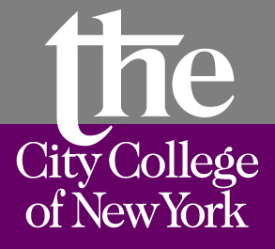                                                  Assignment # 4 – Research Paper (5-7 full pages)Proposal Due: November 10First Draft Due: November 17FINAL Draft Due: December 8Bring a printed copy to class and upload a Word Doc copy to topic and composition courses’ Blackboard sites before the start of class (9:30am) on due dates.For this assignment, students will select a research paper topic related to education and articulate a research question.  Students will use library skills and resources to find a range of adequate, authoritative sources and complete a properly-annotated bibliography using these sources, in MLA citation formatting.  Students will then compose a research paper, arguing a position, effectively employing description, analysis, and interpretation.  Does your introduction establish your topic and narrow the focus to your thesis?Does your paper take up a clear and arguable position?  Do you express this position in the form of a clearly stated thesis sentence? Do you provide adequate context and background information about your paper’s topic?  Is the context information presented based on well-researched and correctly-cited information from “authoritative” sources?Does your paper include thorough, accurate, and well-researched evidence to support your thesis?  Do you provide “good reasons”? (p. 169) Do your arguments cite authoritative sources (scholarly articles, academic books, etc.)?Does your paper offer a careful consideration of opposing points of view?  Do you analyze your own and others’ assumptions and note sources of bias? Does your paper’s conclusion summarize the work you presented?  Does your conclusion offer new insight on the subject? Is your paper’s structure well-organized and coherent?  (see models on pp. 177 – 178 for examples of ways to organize a paper)Did you cite all sources using correctly-formatted citations in MLA format and include a complete and correctly-formatted list of works cited?Is your writing polished (few or no errors in grammar, punctuation, and word usage)?  Do you write in a “trustworthy tone”?  (p. 170)Does it meet basic technical requirements? (Was it submitted on time?  Does it meet the length requirement?  Is it 12-point, Times New Roman, double-spaced, standard margins, pages stapled together?)